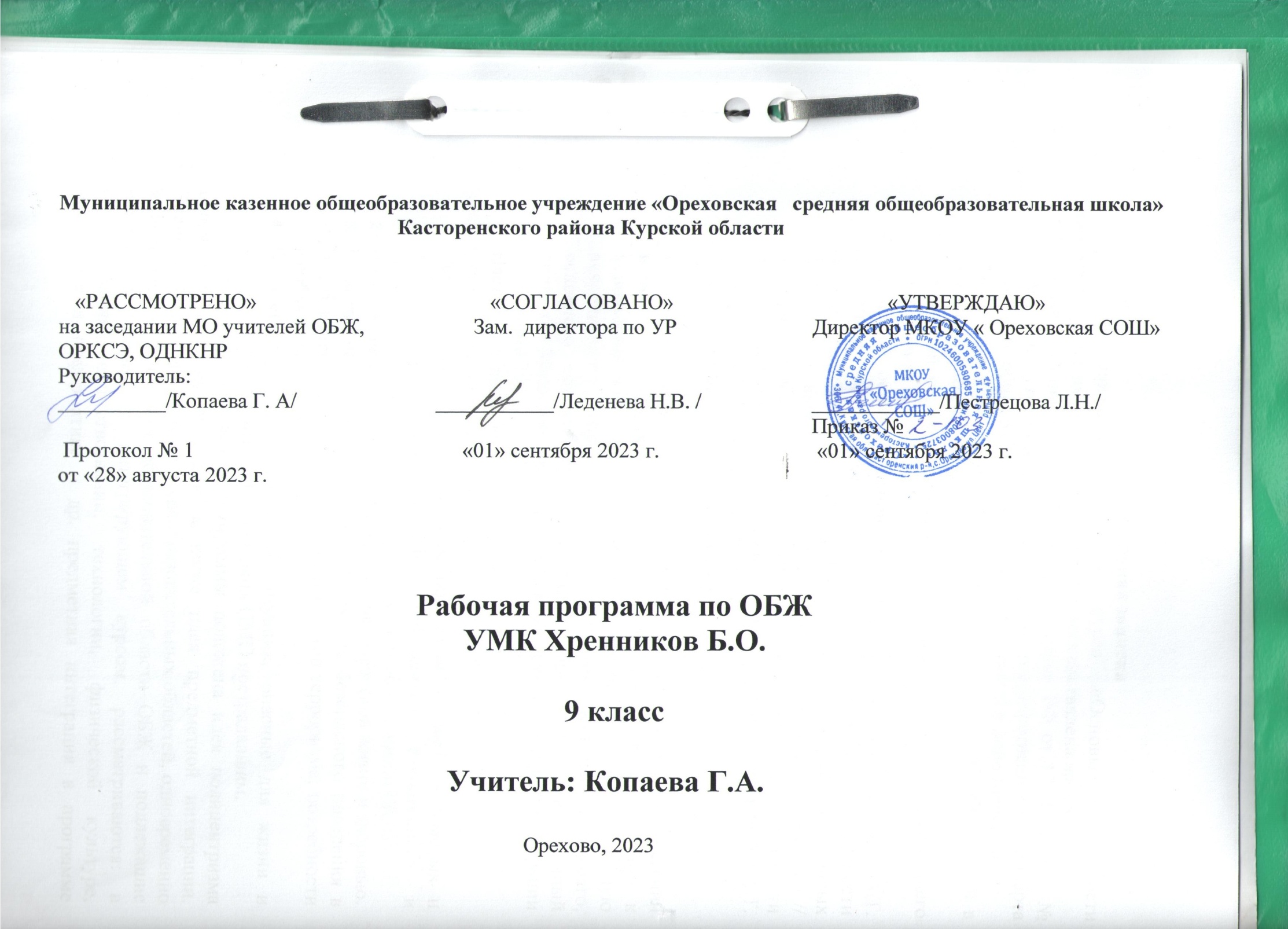 Рабочие программы по ОБЖ 9 классПояснительная запискаКомплексная  учебная  программа  по  основам  безопасности  жизнедеятельности (ОБЖ) для 9 класса разработана в соответствии с  положениями Конституции Российской Федерации и федеральными  законами  Российской  Федерации  в  области  безопасности  жизнедеятельности «О защите населения и территорий от чрезвычайных ситуаций природного и техногенного характера», «Об охране окружающей природной среды», «О пожарной охране», «О гражданской обороне» и Постановления Правительства Российской Федерации от 16 января 1995 года № 738 «О порядке подготовки населения в области защиты от чрезвычайных ситуаций».На  основе  Федерального  компонента  государственного  стандарта по основами безопасности жизнедеятельности. При разработке программы были учтены требования, отраженные в Концепции  государственных стандартов общего образования второго поколения и с учетом комплексного подхода к формированию у обучаемых современного уровня культуры безопасности и  подготовки их к военной службе. Предлагаемая программа рассчитана на изучение курса в 9 классе, «Основ безопасности жизнедеятельности» в течение 34 часов учебного времени в год. Минимальное  количество учебных часов в неделю – 1 час.В современном мире опасные и чрезвычайные ситуации природного, техногенного и социального характера стали объективной реальностью  в  процессе  жизнедеятельности  каждого  человека.  Они  несут угрозу его жизни и здоровью, наносят огромный ущерб окружающей  природной среде и обществу. В настоящее время вопросы обеспечения культуры безопасности жизнедеятельности стали одной из насущных потребностей каждого человека,  общества и государства.Под культурой безопасности жизнедеятельности следует понимать способ организации деятельности человека, представленный в системе социальных норм, убеждений, ценностей, обеспечивающих сохранение его жизни, здоровья и целостности окружающего мира.Формирование современного уровня культуры безопасности является общешкольной задачей, так как изучение всех школьных предметов вносит свой вклад в формирование современного уровня культуры безопасности, но при этом ключевая роль принадлежит предмету «Основы безопасности жизнедеятельности». В то же время предмет ОБЖ черезсобственную систему образовательных модулей реализует подготовку учащихся к безопасной жизнедеятельности в реальной окружающей их среде – природной, техногенной и социальной.Структурно программа курса состоит из  трех основных разделов: безопасность человека в опасных и чрезвычайных ситуациях, основы медицинских знаний, основы здорового образа жизни. Актуальность данной программы обусловлена тем, что в последнее время очевидна тенденция к  ухудшению состояния здоровья населения России, а современную школу стали называть «школой болезней».Изучение курса, позволяет обучающимся получить систематизированное представление о личном здоровье, здоровом образе жизни, здоровье населения, об опасностях, о прогнозировании опасных ситуаций, оценке влияния их последствий на здоровье и жизнь человека и выработке алгоритма безопасного поведения с учетом своих возможностей.Содержание курса включает теорию здорового образа жизни, защиты человека в различных ситуациях, первой медицинской помощи, а также практические занятия по оказанию первой медицинской помощи, правилам поведения в экстремальных ситуациях (через решение ситуационных задач, практических навыков эвакуации, занятий в игровой форме, изучение в реальной обстановке возможных в повседневной жизни опасных ситуаций).Курс «Основы безопасности жизнедеятельности и культура здоровья» направлен на формирование у учащихся активных и сознательных действий в настоящем и будущем, ориентированных на:- улучшение собственного физического и психического здоровья;- отказ в образе жизни от поведения, наносящего вред своему здоровью и здоровью окружающих;- нетерпимое отношение к неправильному гигиеническому поведению других людей и к ухудшению условий окружающей среды, наносящих ущерб здоровью;- сознательное участие в охране здоровья и формировании среды, способствующей здоровью, особенно условий труда и быта;- адекватное поведение в случае болезни, особенно хронической, направленнойна выздоровление.Изучение  тематики  данной  учебной программы направлено решение следующих задач:· формирование у учащихся научных представлений о принципах и путях снижения «фактора риска» в деятельности человека и общества· выработка умений предвидеть опасные и чрезвычайные ситуации природного, техногенного и социального характера и адекватно противодействовать им;· формирование у учащихся модели безопасного поведения в условиях повседневной жизни и в различных опасных и чрезвычайныхситуациях,  а  также развитие  способностей оценивать опасные  ситуации, принимать решения и  действовать безопасно  с  учетом  своих возможностей.Изучение  тематики  данной  учебной программы направлено  достижение следующих целей:· усвоение знаний об опасных и чрезвычайных ситуациях; о влиянии их последствий на безопасность личности, общества и государства;   о государственной системе обеспечения защиты населения от чрезвычайных ситуаций; об организации подготовки населения к действиям в  условиях  опасных и  чрезвычайных  ситуаций;  о  здоровом  образе жизни; об оказании первой медицинской помощи при неотложных состояниях; о правах и обязанностях граждан в области безопасности жизнедеятельности;· развитие личных, духовных и физических качеств, обеспечивающих безопасное поведение  в различных опасных и чрезвычайных ситуациях природного, техногенного и социального характера; · формирование потребности соблюдать нормы здорового образа жизни, осознанно выполнять требования, предъявляемые к гражданину Российской Федерации в области безопасности жизнедеятельности;· воспитание ответственного отношения к сохранению окружающей природной среды, к личному здоровью как к индивидуальной и общественной ценности;· развитие  умений предвидеть возникновение опасных  ситуаций по характерным признакам их появления, а также на основеанализа специальной информации, получаемой из  различных источников; принимать обоснованные решения и вырабатывать план действий в конкретной опасной ситуации с учетом реально складывающейся обстановки и своих возможностей.Логическим продолжением курса является внеурочная работа, которая включает в себя мероприятия направленные на формирование навыков безопасного поведения и навыков здорового образа жизни, проведение тренировочных эвакуаций по различным вводным.Освоение программы курса ОБЖ в  9 классе заканчивается итоговой  аттестацией. Выпускники имеют право в качестве экзамена  по  выбору  сдавать экзамен по ОБЖ.                                                 В аттестат о среднем  (основном)  общем  образовании  обязательно выставляется итоговая  отметка  по  предмету  "Основы  безопасности  жизнедеятельности".                                                	Формы организации образовательного процесса — комбинированный урок, семинары и круглые столы; индивидуальные консультации;технологии обучения - традиционная; виды и формы контроля — тесты, зачеты.   Содержание учебной программы«Основы безопасности жизнедеятельности»  9 классРаздел I.ОСНОВЫ БЕЗОПАСНОСТИ  ЛИЧНОСТИ, ОБЩЕСТВА И ГОСУДАРСТВАНациональная безопасность России в мировом сообществеРоссия в мировом сообществе. Страны и организации в современном мире, с которыми Россия успешно сотрудничает. Значение для России сотрудничества со странами СНГ. Роль молодого поколения России в развитии нашей страны. Национальные интересы России в современном мире и их содержание. Степень влияния каждого человека на национальную безопасность России.  Значение формирования общей культуры населения в области безопасности жизнедеятельности для обеспечения  национальной безопасности России.Чрезвычайные ситуации природного и техногенного характера как угроза национальной безопасности РоссииОпасные и чрезвычайные ситуации, общие понятия и определения. Классификация чрезвычайных ситуаций, основные причины увеличения их числа. Масштабы и последствия чрезвычайных ситуаций для жизнедеятельности человека.Чрезвычайные ситуации природного характера, их причины и последствия.Чрезвычайные ситуации техногенного характера, их причины и последствия.Современный комплекс проблем безопасности социального характераВоенные угрозы национальной безопасности России. Внешние и внутренние угрозы национальной безопасности России. Роль Вооруженных Сил России в обеспечении национальной безопасности страны.Международный терроризм – угроза национальной безопасности России.Наркобизнес как разновидность проявления международного терроризма.Организационные основы по защите населения страны от чрезвычайных ситуаций мирного и военного времениЕдиная государственная система предупреждения и ликвидации чрезвычайных ситуаций (РЧРС). Основные задачи, решаемые РЧРС по защите населения страны от чрезвычайных ситуаций природного и техногенного характера.Гражданская оборона как составная часть национальной безопасности обороноспособности страны. Основные факторы, определяющие развитие гражданской обороны в настоящее время.МЧС России – федеральный орган управления в области защиты населения и территорий от чрезвычайных ситуаций. Роль МЧС России в формировании культуры в области безопасности жизнедеятельности населения страны.Основные мероприятия, проводимые в Российской Федерации, по защите населения от чрезвычайных ситуаций мирного и военного времениМониторинг и прогнозирование чрезвычайных ситуаций. Основное предназначение проведения мониторинга и прогнозирования  чрезвычайных ситуаций.Инженерная защита населения и территорий от чрезвычайных ситуаций.Оповещение населения о чрезвычайных ситуациях. Централизованная система оповещения населения о чрезвычайных ситуациях, единая дежурно-диспетчерская служба на базе телефона 01. Создание локальных и автоматизированных систем оповещения.Эвакуация населения. Классификация мероприятий по эвакуации населения из зон чрезвычайных ситуаций. Экстренная эвакуация; рассредоточение персонала объектов экономики из категорированных городов. Заблаговременные мероприятия, проводимые человеком при подготовке к эвакуации.Аварийно-спасательные и другие неотложные работы в очагах поражения.Основы государственной политики по организации борьбы с терроризмом и наркобизнесом     Виды террористических акций, их цели и способы осуществления.Подразделение терроризма по видам в зависимости от целей, которые преследуют преступники. Международный терроризм и его основные особенности.Законодательная и нормативно-правовая база по организации борьбы с терроризмом. Основные органы федеральной исполнительной власти, непосредственно осуществляющие борьбу с терроризмом. Основные задачи гражданской обороны по защите населения от террористических актов.  Система борьбы  с терроризмом. Существующие в мировой практике формы борьбы с терроризмом. Организация информирования населения о террористической акции. Уголовная ответственность, предусмотренная за участие в террористической деятельности.Правила поведения при угрозе террористического акта.   Государственная политика противодействия распространению наркомании. Основные меры, принимаемые в России для борьбы с наркоманией. Наказания, предусмотренные Уголовным кодексом РФ, за сбыт наркотических средств и за склонение к потреблению наркотических средств.Профилактика наркомании.Раздел II.ОСНОВЫ МЕДИЦИНСКИХ ЗНАНИЙ И ЗДОРОВОГО ОБРАЗА ЖИЗНИОсновы здорового образа жизниЗдоровье человека как  индивидуальная, так и общественная ценность. Определение, данное здоровью в Уставе Всемирной организации здравоохранения (ВОЗ). Основные факторы, оказывающие существенное влияние на здоровье человека. Взаимосвязь, существующая между духовной, физической и социальной составляющими здоровья человека.Здоровый образ жизни и его составляющие. Роль здорового образа жизни в формировании у человека общей культуры в области безопасности жизнедеятельности.Репродуктивное здоровье населения и национальная безопасность России.Факторы, разрушающие репродуктивное здоровьеРанние половые связи и их последствия.Инфекции, передаваемые половым путем. Понятие о ВИЧ-инфекции и СПИДе.Правовые основы сохранения и укрепления репродуктивного здоровьяБрак и семья. Роль семьи в воспроизводстве населения страны. Основные функции семьи. Влияние культуры общения мужчины и женщины на создание благополучной семьи.Семья и здоровый образ жизни человека. Роль семьи в формировании здорового образа жизни.Основные положения Семейного кодекса РФ.Основы медицинских знаний и оказание первой медицинской помощиПервая медицинская помощь при массовых поражениях.Первая медицинская помощь при передозировке психоактивных веществ.Безопасность дорожного движенияТребования к уровню подготовки учащихся 9-х классовВ результате изучения основ безопасности жизнедеятельности в 8 классах ученик должен знать:потенциальные опасности природного, техногенного и социального характера, наиболее часто возникающие в повседневной жизни, их возможные последствия и правила личной безопасности;основные виды активного отдыха в природных условиях и правила личной безопасности при активном отдыхе в природных условиях;законодательную и нормативно-правовую базу Российской Федерации по обеспечению безопасности личности, общества и государства от внешних и внутренних угроз и по организации борьбы с терроризмом;наиболее часто возникающие чрезвычайные ситуации природного, техногенного и социального характера, их последствия и классификацию;основные виды террористических актов, их цели и способы осуществления;правила поведения при угрозе террористического акта;государственную политику противодействия наркотизму;Ученик должен уметь:предвидеть возникновение наиболее часто встречающихся опасных ситуаций по их характерным признакам;принимать решения и грамотно действовать, обеспечивая личную безопасность при возникновении чрезвычайных ситуаций;действовать при угрозе возникновения террористического акта, соблюдая правила личной безопасности;пользоваться средствами индивидуальной и коллективной защиты;оказывать первую медицинскую помощь при неотложных состояниях.Кроме того, учащиеся должны уметь применять полученные знания и умения в практической деятельности и повседневной жизни для:обеспечения личной безопасности в различных опасных и чрезвычайных ситуациях природного, техногенного и социального характера;активного отдыха в природных условиях;оказания первой медицинской помощи пострадавшим;соблюдения норм здорового образа жизни.УМК  Б.О.Хренниковраздел№ урокатема урокак-во часовОсновные виды учебной деятельностидата план.дата факт.Основы комплексной безопасности1.1Современный мир и Россия1Россия в мировом сообществе. Страны и организации в современном мире, с которыми Россия успешно сотрудничает1.2Национальные интересы России в современном мире1Национальные интересы России в современном мире, их содержание1.3Основные угрозы национальным интересам и безопасности России1Основные угрозы национальным интересам и безопасности России1.4Влияние культуры безопасности жизнедеятельности населения на национальную безопасность1Формирование общей культуры населения в области безопасности жизнедеятельности2.1Чрезвычайные ситуации и их классификация1Классификация ЧС, основные причины увеличения их числа. Масштабы и последствия ЧС для жизнедеятельности человека2.2Чрезвычайные ситуации природного характера и их последствия1ЧС природного характера, их причины и последствия2.3Чрезвычайные ситуации техногенного характера и их причины1ЧС техногенного характера, их причины2.4Угроза военной безопасности России1Военные угрозы национальной безопасности России, внешние и внутренние угрозы национальной безопасностиЗащита населения РФ от чрезвычайных ситуаций3.1Единая государственная система предупреждения и ликвидации чрезвычайных ситуаций (РСЧС)1Основные задачи решаемые РСЧС по защите населения страны от ЧС природного и техногенного характера3.2Гражданская оборона как составная часть национальной безопасности и обороно – способности страны1Основные факторы, определяющие развитие ГО в настоящее время3.3МЧС России – федеральный орган управления в области защиты населения и территорий от чрезвычайных ситуаций1Роль МЧС России в формировании культуры в области безопасности жизнедеятельности населения страны4.1Мониторинг и прогнозирование чрезвычайных ситуаций1Мониторинг и прогнозирование ЧС. Основное предназначение проведения системы мониторинга и прогнозирования ЧС4.2Инженерная защита населения и территорий от чрезвычайных ситуаций1Инженерная защита населения от ЧС4.3Оповещение и эвакуация населения в условиях чрезвычайных ситуаций1Эвакуация населения, виды эвакуации, оповещение населения4.4Аварийно – спасательные и другие неотложные работы в очагах поражения1Аварийно – спасательные и другие неотложные работы в очагах пораженияПротиводействие терроризму и зкстремизму в Российской Федерации5.1Международный терроризм – угроза национальной безопасности России1Международный терроризм5.2Виды террористической деятельности и террористических актов, их цели и способы осуществления1Виды террористических акций, их цели и способы осуществления6.1Основные нормативно – правовые акты по противодействию терроризму и экстремизму1Основные органы федеральной исполнительной власти, непосредственно осуществляющие борьбу с терроризмом6.2Общегосударственное противодействие терроризму1Цель противодействия терроризму в РФ6.3Нормативно – правовая база противодействия наркотизму1Концепция государственной политики по контролю за наркотиками в РФ7.1Организационные основы противодействия терроризму в Российской Федерации1Национальный антитеррористический комитет7.2Организационные основы противодействия наркотизму в Российской Федерации1Федеральная служба РФ по контролю за оборотом наркотиков8.1Правила поведения при угрозе террористического акта1Правила поведения при возможной опасности взрыва8.2Профилактика наркозависимости1Профилактика наркозависимостиОсновы здорового образа жизни9.1Здоровье человека – как индивидуальная, так и общественная ценность1Определение,  данное здоровью в Уставе ВОЗ, основные факторы, оказывающие существенное влияние на здоровье человека9.2Здоровый образ жизни и его составляющие1ЗОЖ и его составляющие9.3Репродуктивное здоровье населения и национальная безопасность России1Репродукция биологическая. Устойчивая мотивация на создание благополучной семьи10.1Ранние половые связи и их последствия1Ранние половые связи и их последствия10.2Инфекции, передаваемые половым путём1Инфекции, передаваемые половым путём10.3Понятия о ВИЧ – инфекции и СПИДе1Понятия о ВИЧ – инфекции и СПИДе11.1Брак и семья1Роль семьи в формировании ЗОЖ11.2Семья и здоровый образ жизни человека1Роль семьи в формировании ЗОЖ11.3Основы семейного права в Российской Федерации1Роль семьи в формировании ЗОЖОсновы медицинских знаний и оказание первой помощи12.1Первая помощь при массовых поражениях1Первая помощь при массовых поражениях12.2Первая помощь при передозировке в приёме психоактивных веществ1Первая помощь при передозировке в приёме психоактивных веществ